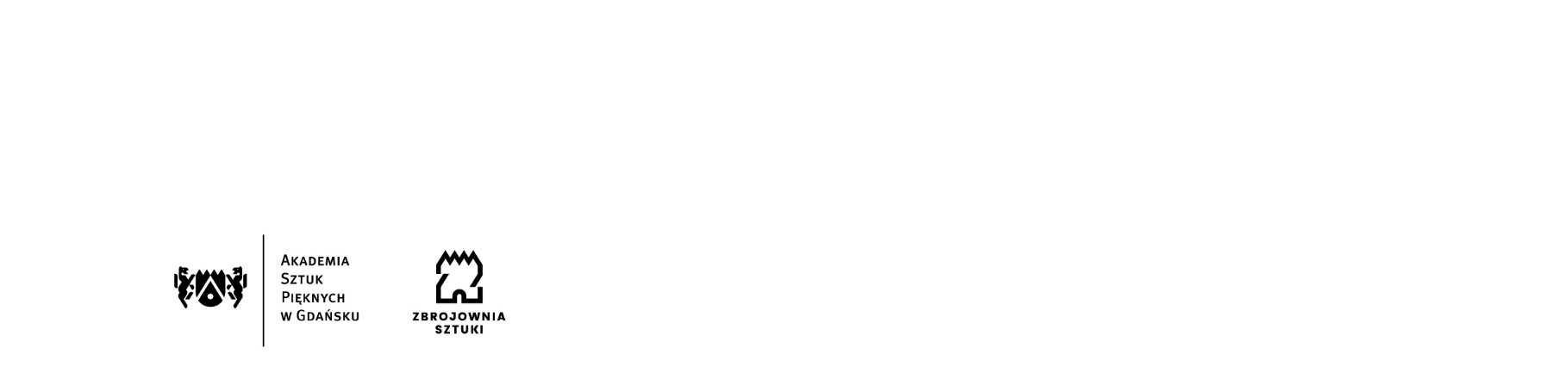 Uchwała nr 12/2023Rady Uczelni Akademii Sztuk Pięknych w Gdańskuz dnia 25 września 2023 roku w sprawie  wyboru  audytora do badania ksiąg rachunkowych za 2023 oraz 2024 rokNa podstawie art. 410 ustawy z dnia 20 lipca 2018r. – Prawo o szkolnictwie wyższym i nauce (tekst jednolity Dz. U. z 2023r. poz. 742) Rada Uczelni uchwala, co następuje:§ 1.Rada Uczelni po zapoznaniu się ze złożonymi ofertami (załącznik numer 1) dokonała wybory firmy: Gdańska Grupa Audytorów  Sp. z o. o.  z siedzibą przy ul. Cedrowej 31 U3, 80-126 Gdańsk, do przeprowadzenia audytu ksiąg rachunkowych  za 2023 rok oraz 2024 rok. Cena netto za 1 rok wynosi 12 000,00 zł. § 2.Uchwała wchodzi w życie z dniem podjęcia.1. Waldemar Ossowski	…………………………………

2. Janusz Akermann		………………………………….

3. Sławomir Fijałkowski	………………………………….

4. Jacek Friedrych		………………………………….

5. Magdalena Pramfelt	………………………………….

6. Janina Rudnicka		………………………………….7. Jan Engel			………………………………….